МИНИСТЕРСТВО НАУКИ И ВЫСШЕГО ОБРАЗОВАНИЯ РФФЕДЕРАЛЬНОЕ ГОСУДАРСТВЕННОЕ БЮДЖЕТНОЕ ОБРАЗОВАТЕЛЬНОЕ УЧРЕЖДЕНИЕ ВЫСШЕГО ОБРАЗОВАНИЯ«САНКТ-ПЕТЕРБУРГСКИЙ ГОСУДАРСТВЕННЫЙ ЛЕСОТЕХНИЧЕСКИЙ УНИВЕРСИТЕТ ИМЕНИ С.М. КИРОВА»Институт Леса и природопользования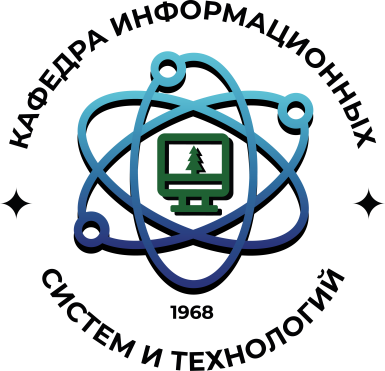 ВЫПУСКНАЯ КВАЛИФИКАЦИОННАЯ РАБОТАРАЗРАБОТКА И ПРОЕКТИРОВАНИЕ ВЕБ-ПРИЛОЖЕНИЯ ДЛЯ РЕКЛАМЫ, ПРОДАЖИ И АРЕНДЫ ОБЪЕКТОВ НЕДВИЖИМОСТИНаправление подготовки 09.03.02 «Информационные системы и технологии»				        Код			      НаименованиеПрофиль: «Инфокоммуникационные системы и технологии»Квалификация – бакалаврОбучающийся									(Ф.И.О., подпись)Руководитель 											(Ф.И.О., уч. степень, звание, должность, подпись)Заведующий кафедрой Вагизов Марсель Равильевич, к.т.н., доцент, зав.каф._____				      (Ф.И.О., уч. степень, звание, должность, подпись)Санкт-Петербург2023 г.Министерство науки и высшего образования РФ
федеральное государственное бюджетное образовательное учреждение высшего образования
«САНКТ-ПЕТЕРБУРГСКИЙ ГОСУДАРСТВЕННЫЙ ЛЕСОТЕХНИЧЕСКИЙ УНИВЕРСИТЕТ имени С. М. Кирова»Институт Леса и природопользования «Утверждаю»ЗАДАНИЕ
НА ВЫПУСКНУЮ КВАЛИФИКАЦИОННУЮ РАБОТУСодержание пояснительной записки
(перечень подлежащих разработке вопросов)Перечень иллюстративного материалаКонсультации по работе (с указанием относящихся к ним разделов):Календарный план выполненияЗав. кафедрой(подпись)Вагизов М.Р.Вагизов М.Р.Код, направление подготовки Код, направление подготовки Код, направление подготовки 09.03.02 «Информационные системы и технологии»09.03.02 «Информационные системы и технологии»09.03.02 «Информационные системы и технологии»09.03.02 «Информационные системы и технологии»профиль «Инфокоммуникационные системы и технологии»«Инфокоммуникационные системы и технологии»«Инфокоммуникационные системы и технологии»«Инфокоммуникационные системы и технологии»«Инфокоммуникационные системы и технологии»«Инфокоммуникационные системы и технологии»Квалификация - бакалаврКвалификация - бакалаврКвалификация - бакалаврКвалификация - бакалаврКвалификация - бакалаврКвалификация - бакалаврКвалификация - бакалаврОбучающийсяОбучающийсяТема работы: Тема работы: Тема работы: Тема работы: Тема работы: Тема работы: Тема работы: Утверждена приказом по университету от Утверждена приказом по университету от Утверждена приказом по университету от Утверждена приказом по университету от  1 марта 2023 г. № 407/ск 1 марта 2023 г. № 407/ск 1 марта 2023 г. № 407/скСрок сдачи обучающимся законченной работыСрок сдачи обучающимся законченной работыСрок сдачи обучающимся законченной работыСрок сдачи обучающимся законченной работыСрок сдачи обучающимся законченной работы 2023 г.1.Провести анализ предметной области и определить задачи на проектирование2.Изучить особенности порталов агентств недвижимости 3.Проанализировать существующие аналоги программных продуктов4.Выбрать соответствующие информационные технологии для разработки5.Веб-приложения6.Разработать интерфейс сервиса 7.Разработать веб-приложение8.Провести тестирование функциональных возможностей сервисаВыпускная квалификационная работа включает в себя 32 рисунка.Рисунки содержат скриншоты интерфейса веб-приложения, диаграмму вариантов использования, листинги кода для реализации некоторыхфункций сервиса, скриншоты функциональных возможностей программного Продукта, также таблицу бизнес- модели агентства во 1 экземпляре. Основные требования к оформлению (1-4 главы)Анализ особенностей построения сервисов недвижимости (1 глава)Выбор средств и платформа разработки портала (2 глава)Проектирование интерфейса веб-приложения (2 глава)Подбор обучающих материалов (3 глава)Обзор необходимых функций для программного продукта (3 глава)Наименование разделовОбъем (страниц)Сроки выполненияАналитический обзор тематики выпускной квалификационной работы, разработки и технологии проектирования 1901.03.2023Концепция и архитектура системы программного продукта 1101.04.2023Процесс разработки программного продукта. Построение web-приложения1701.05.2023Рекомендации по развитию. Краткие выводы. Плюсы и минусы итогового продукта515.06.2023Задание выдано    «    »  2023 г. 2023 г.Руководитель //Обучающийся //